фМуниципальное общеобразовательное учреждение средняя общеобразовательная школа №3 города Гусева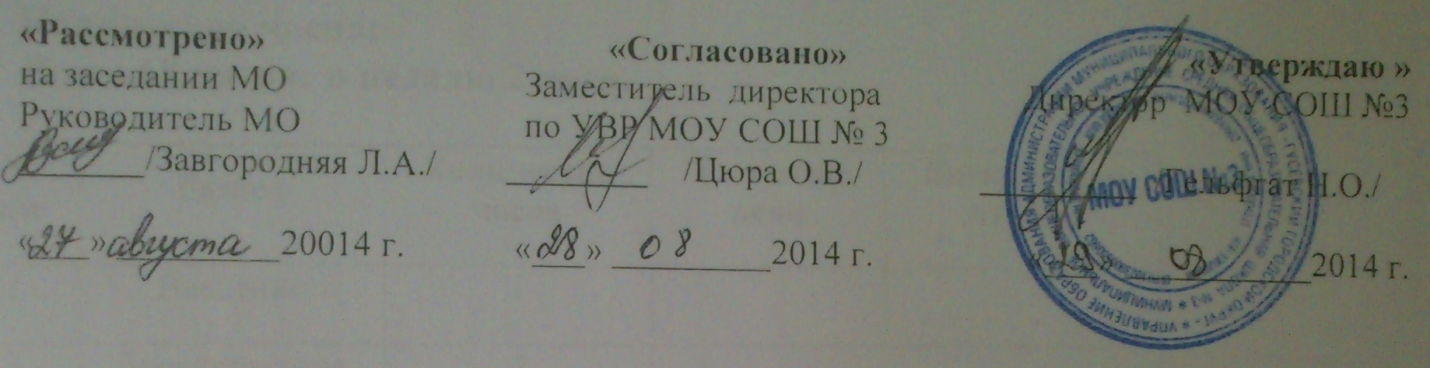 Рабочая программа педагогаЖДАНЮК Натальи Ивановны, учителя высшей квалификационной категории,по литературе в 5Б классе2014 – 2015 учебный годУчебно–тематическое планированиепо литературеКласс 5БКоличество часов:Всего 68 часов; в неделю 2 часа.ПОЯСНИТЕЛЬНАЯ ЗАПИСКА	Место литературы в федеральном базисном учебном плане.Федеральный базисный учебный план отводит для обязательного изучения учебного предмета «Литература» на этапе основного общего образования в 5 классе 68 часов (из расчета 2 учебных часа в неделю).	На данном этапе изучения литературы формируются представления о специфике литературы как искусства слова, развитие умения осознанного чтения, способности общения с художественным миром произведений разных жанров и индивидуальных стилей. Отбор текстов учитывает возрастные особенности учащихся, интерес которых в основном сосредоточен на сюжете и героях произведения. Теоретико-литературные понятия связаны с анализом внутренней структуры художественного произведения – от метафоры до композиции.	Изучение литературы в основной школе направлено на достижение следующих целей:воспитание духовно развитой личности, формирование гуманистического мировоззрения, гражданского сознания, чувства патриотизма, любви и уважения к литературе и ценностям отечественной культуры;развитие эмоционального восприятия художественного текста, образного и аналитического мышления, творческого воображения, читательской культуры и понимания авторской позиции; формирование начальных представлений о специфике литературы в ряду других искусств, потребности в самостоятельном чтении художественных  произведений; развитие устной и письменной речи;освоение текстов художественных произведений в единстве формы и содержания, основных историко-литературных сведений и теоретико-литературных понятий;овладение умениями чтения и анализа художественных произведений с привлечением базовых литературоведческих понятий и необходимых сведений по истории литературы; выявления впроизведениях конкретно-исторического и общечеловеческого содержания; грамотного использования русского литературного языка при создании собственных устных и письменных высказываний.	На основании требований Государственного образовательного стандарта в содержании тематического планирования предполагается реализовать актуальные в настоящее время компетентностный, личностно ориентированный, деятельностный подходы, которые определяют задачи обучения:приобретение знаний по чтению и анализу художественных произведений с привлечением базовых литературоведческих понятий и необходимых сведений по истории литературы;овладение способами правильного, беглого и выразительного чтения вслух художественных и учебных текстов, в том числе и чтению наизусть;устного пересказа (подробному, выборочному, сжатому, от другого лица, художественному) небольшого отрывка, главы, повести, рассказа, сказки; свободному владению монологической и диалогической речью в объеме изучаемых произведений;научиться развернутому ответу на вопрос, рассказу о литературном герое, характеристике героя;отзыву на самостоятельно прочитанное произведение; способами свободного владения письменной речью;освоение лингвистической, культурологической, коммуникативной компетенций.	Особое внимание уделяется познавательной активности учащихся, их мотивированности к самостоятельной учебной работе. Это предполагает все более широкое использование нетрадиционных форм уроков, в том числе методики деловых и ролевых игр, проблемных дискуссий, межпредметных интегрированных уроков и т. д.	Стандарт ориентирован на воспитание школьника — гражданина и патриота России, развитие духовно-нравственного мира школьника, его национального самосознания. Эти положения нашли отражение в содержании уроков. В процессе обучения должно быть сформировано умение формулировать свои мировоззренческие взгляды и на этой основе - гражданственности и патриотизма.ТРЕБОВАНИЯ К  УРОВНЮ ПОДГОТОВКИ УЧАЩИХСЯПримерная программа предусматривает формирование у учащихся общеучебных умений и навыков, универсальных способов деятельности и ключевых компетенций. В этом направлении приоритетами для учебного предмета «Литература» на этапе основного общего образования являются:выделение характерных причинно-следственных связей;сравнение и сопоставление;умение различать понятия: факт, мнение, доказательство, гипотеза, аксиома;самостоятельное выполнение различных творческих работ;способность устно и письменно передавать содержание текста в сжатом или развернутом виде;осознанное беглое чтение, использование различных видов чтения (ознакомительное, просмотровое, поисковое и др.);владение монологической и диалогической речью, умение перефразировать мысль, выбор и использование выразительных средств языка и знаковых систем (текст, таблица, схема, аудиовизуальный ряд и др.) в соответствии с коммуникативной задачей;составление плана, тезиса, конспекта;подбор аргументов, формулирование выводов, отражение в устной или письменной форме результатов своей деятельности;использование для решения познавательных и коммуникативных задач различных источников информации, включая энциклопедии, словари, Интернет-ресурсы и др. базы данных;самостоятельная организация учебной деятельности, владение навыками контроля и оценки своей деятельности, осознанное определение сферы своих интересов и возможностей.Календарно-тематическое планирование по литературе в 5 классеУсловные сокращения в календарно-тематическом планировании:К. - коммуникативная компетенция;И.-К. - информационно-коммуникативная компетенция;Я. - языковедческая (языковая и лингвистическая);КУЛЬТ. - культуроведческая компетенция;Р.-рефлексивная компетенция.Планирование составлено на основе Программы по литературе под ред. В.Я. Коровиной.  5-11    классы. - М.: Просвещение, 2014.Учебник: Литература. 5 кл. Учеб.для общеобразоват. учреждений. В 2 ч. / Авт.-сост. В.Я. Коровина и др. – М.: Просвещение, 2014.Дополнительная литература:1) Аудиоматериал к урокам литературы. 2) Коровина В.Я. Читаем, думаем, спорим…: Вопросы и задания по лит. Для учащихся 5 класса.- М.: Просвещение, 2012.3) Портреты писателей Х1Х-ХХ вв.4) Репродукции картин известных художников.5) Серия книг «Открытый урок по литературе: Русская классическая литература (Планы, конспекты, материалы): Пособие для учителей / Редакторы-составители: И.П.Карпов, Н.Н. Старыгина.- М.: Московский Лицей, 2012-2013.6) Комисарова Е.В., Холодкова Л.А. 5 класс: Урок за уроком.- М.: Русское слово, 2012.7) Электронная энциклопедия русской литературы.№ п/пРазделКоличество часовРазвитие речиВнеклассное чтение1Введение 12Древнерусская литература33Литература  XVIII века2214Русская литература XIX века42715Русская литература  XX века13116Зарубежная литература7Итого6863№ п/пНаименование раздела.Тема урокаКол-во часовТип урокаЭлементы содержания уроковТребования к уровню подготовки учащихсяВид контроляДомашнее заданиеИндивидуальная работа с учащимися, обучающимися по программе с(к) оу 7 видаДата проведения. ПланДата проведения. Факт12345678910111Введение. Роль книги в жизни человека и общества. Учебник литературы и работа с ним1Урок изучения нового материала, урок-беседа.Познакомить с целями и задачами предмета, содержанием учебника-хрестоматии; дать понятие о вымысле и художественном творчестве, о писателе и авторе, литературных жанрах Базовый: знать и понимать цели и задачи предмета, структуру учебника-хрестоматии (И.-К.). Продвинутый уровень: Создание связного текста на необходимую тему(Я.)Рассказ, работа с книгой, опорные записиНаписать рассказ по пословице  Вспомнить загадки, считалки, игры, пословицы и поговорки.2 сент2Из славянской мифологии. Миф «Сотворение Земли»1Урок-беседа. Выразительное чтение, обсуждениеДать сведения о славянской мифологии, познакомить с содержанием одного из них, дать понятие о мифеБазовый: знать о верованиях древних славян, понятие «миф» (К.) Продвинутый: знать разнообразие тематики мифов, их связь с историей народа, религией, жизненным циклом человека, календарем Углубленный: знать мифы разных народов, чем миф отличается от сказки, легенды и былиныРассказ, работа с книгой, опорные записисообщения об истории возникновения мифов; о других известных мифах: древнегреческих, китайских и др. чтение и обсуждение мифа53Из устного народного творчества. Малые жанры фольклора. Детский фольклор (колыбельные, частушки, считалки, загадки, скороговорки, заклички)1Урок-беседа. Выразительное чтение, обсуждениеОбобщить знания об известных фольклорных жанрах, показать жанровые особенности загадок и считалок. Базовый: знать малые фольклорные жанры, их отличительные особенности; причины возникновения и цель создания малых жанров фольклора(К.). Продвинутый: уметь создавать письменное произведение Рассказ с элементами беседы, выставка книг, посвященных русскому фольклору, иллюстрации сочинить загадку, частушку или колыбельную песнювыразительное чтение сказки «Царевна-лягушка»9 сент4-6Сказка как вид народной прозы. Виды сказок. Сказка «Царевна-лягушка». Образ Василисы Премудрой. Народная мораль в сказке. 3Урок-беседа. Работа по текстуиллюстрации И. Билибина, В. Васнецова, Т. Мавриной, И. КузнецоваБазовый: знать жанровые особенности сказки; уметь охарактеризовать героев сказки (К.). Продвинутый: знать схему построения волшебной сказкиПроблемные задания, пересказпридумать сказку заданного видасоздать иллюстрацию к сказке «Царевна-лягушка»12,1597,8«Иван крестьянский сын и Чудо-юдо» как волшебная сказка героического содержания. Особенности сюжета и героев сказки. Образ главного героя и его моральные качества. 2Урок-беседа. Работа по текстуСовершенствовать восприятие и понимание волшебной героической сказки. Совершенствовать навыки пересказа и речи.Базовый: уметь пересказывать узловые сцены и эпизоды (К.). Продвинутый: уметь строить рассказ о герое, видеть отличие сказки от мифа (Р., КУЛЬТ.)Рассказ, беседа, художественный пересказ, выставка книг, иллюстрацийвспомнить любимые сказки, необычные присказки, концовкивспомнить любимые сказки19,2212,159Р./р. Сочинение-описание картины В. Васнецова «Аленушка»1Урок развития речи.Самостоятельное планирование и проведение исследованияБазовый: знать некоторые работы кисти Васнецова («Аленушка», «Богатыри», «Витязь на распутье», «Иван-царевич на сером волке».Рассказ, работа с книгой, опорные записинаписать сочинение по картине устно описать картину по плану.261910Р./р. Творческая мастерская. Русские сказочники1Урок-беседа. Работа по текстуПроверить и оценить качество знаний, полученных при изучении темы «Русские народные сказки»Базовый: владеть знаниями, умениями и навыками по изученному разделу (И.-К.). Продвинутый: использовать приобретенные знания для создания своих сказок (Р., Я.)Проблемные задания. Детские иллюстрации. Выставка книг Работа по группам: творческое чтение, заданияподготовить домашнее чтениеподготовить домашнее чтение29 сент2211-13Древнерусская литература. «Повесть временных лет» как литературный памятник. Подвиг отрока-киевлянина и хитрость воеводы Претича. Черты русских летописей3Урок изучения нового материалаУрок-беседа. Работа по текстуПознакомить с жанрами древнерусской литературы, с чертами русских летописей, показать нравственные аспекты летописи .Базовый: знать жанры древнерусской литературы, уметь охарактеризовать стиль произведения древнерусской литературы (И.-К.). Продвинутый: знать особенность связи в летописном тексте отдельных предложений (Р., Я.)Рассказ, работа с текстом, беседа. Связь с уроками истории, ИЗО. Иллюстрации А. Ивановасоставить план, словарик трудных (устаревших) слов3 окт,6, 1026,2914Басни. Жанровые особенности басни1Урок-беседа. Работа по текстуПознакомить с истоками басенного жанра.иллюстрацииБазовый: познакомиться с русскими и зарубежными баснописцами XVIII века (К.). Продвинутый: знать фрагменты из жизнеописания Эзопа, басни Эзопа, Лафонтена. (И.-К.)Проблемная лекция, беседа, выставка книгинсценирование басни, создание иллюстраций к басням с цитатами-комментариями136 окт15-16И. А. Крылов. О писателе. Обличение человеческих пороков в баснях2Урок-беседа. Работа по текстуПроблемная лекция, беседа, портрет Крылова, иллюстрации к баснямБазовый: знать специфику жанра басни, понимать аллегорию, уметь определять мораль (Л.-К.). Продвинутый: владеть навыком объяснения смысла морали (Я., Р.)Рассказ, работа с книгой, опорные записивыразительное чтение наизусть, создание иллюстраций к басням с цитатами-комментариямивыразительное чтение наизусть17,2010,1317В. А. Жуковский. «Спящая царевна» как литературная сказка1Урок-беседа. Работа по текстуВыразитель-ное чтениеПознакомить с творчеством писателя, понятием «литературная сказка»Базовый: знать отличие литературной сказки от народной (К.). Продвинутый: знать и уметь приводить примеры антитезы (И.-К., Я.)Беседа, работа с книгой, иллюстрации.выразительное чтение сказки241718В. А. Жуковский. Баллада «Кубок». Благородство и жестокость ее героев. Особенность жанра баллады1Урок-беседа. Работа по текстуВыразитель-ное чтениеПознакомить с жанром балладыБазовый: знать особенности жанра баллады(К.)-Продвинутый: уметь определять роль пейзажа в балладах В. А. Жуковского (Я.). Углубленный: уметь определять жанр баллады как лироэпическийРассказ, беседа, проблемные задания.выразительное чтение баллады, создание иллюстраций27 окт2019А. С. Пушкин. Пролог к поэме «Руслан и Людмила»1Урок-беседа. Работа по текстуВыразитель-ное чтение Работа с книгой, тренинг, просмотр видеофильмовБазовый: знать о лицейских и детских годах жизни писателя; знать поэтические средства художественной выразительности, уметь определять роль пролога в поэме «Руслан и Людмила» (Л.-К.). Продвинутый: знать содержание и понимать идею поэмы Рассказ, работа с книгой, опорные записисообщения о детских и лицейских годах А. С. Пушкина.выразительное чтение наизусть Пролога10 нояб24,2720-23А. С. Пушкин «Сказка о мертвой царевне и о семи богатырях»4Урок-беседа. Работа по текстуПознакомить с историей сюжета, центральными образами сказкиБазовый: знать содержание сказки, уметь описывать и характеризовать центральные образы; уметь определять ритм (Л.-К... Я.). Продвинутый: уметь определять сходство и различия сказок Пушкина, Жуковского и братьев Гримм, понимать и находить «бродячие» сюжеты (КУЛЬТ.)Работа с книгой, беседа, демонстрация репродукций к сказке.работа над терминами «ритм», «стихотворная и прозаическая речь».сравнить «Сказку о мертвой царевне...» со «Спящей красавицей» В. А. Жуковского в виде сравнительной таблицы14,17,217,8 нояб24-25Сочинение по сказкам А. С. Пушкина2Урок развития речиУточнить и систематизировать знания по сказкам А. С. ПушкинаБазовый: обобщить знания по разделу. Владеть навыком письменного развернутого ответа на проблемный вопрос (Р.). Продвинутый: владеть начальными навыками анализа (Я.)Самостоятельное планирование и проведение исследования.раскрыть одну из тем - Добрые и злые силы в сказках Пушкина (на примере 1-2 сказок). - В чем превосходство царевны над царицей? Домашнее чтение24,281426М. Ю. Лермонтов. Рассказ о поэте. «Бородино». Патриотический пафос стихотворения1Урок изучения нового материала, выразительноестениеурок-беседа.Познакомить со средствами художественной выразительности, с исторической основой стихотворения, композициейБазовый: знать определения и уметь находить в тексте метафоры, эпитеты, сравнения, олицетворения; определять композицию произведения, давать характеристику его героев (К.). Продвинутый: показывать и понимать патриотический пафос стихотворения, мастерствоРассказ учителя, работа с текстом произведения, комментированное чтение, беседаисследовательская работа по тексту.выразительное чтение стихотворения наизусть1 дек1527-28Н. В. Гоголь. Рассказ о писателе. «Вечера на хуторе близ Диканьки», «Заколдованное место». Поэтизация народной жизни. Реальность и фантастика в повестях2Урок-беседа. Выразительное чтение, обсуждениеПознакомить с биографией и творчеством писателя; наблюдать над языком и фантастическим сюжетом произведенияБазовый: знать особенности сюжета, фольклорные элементы повести; уметь охарактеризовать повествовательную манеру писателя (К.). Продвинутый: уметь доказывать, что «Заколдованное место» - это повесть одновременно и фантастическая, и комическая, и бытовая, приводить примеры из текста подтверждающие эту мысль (Я.)Рассказ, работа с книгой, опорные записиработа с текстом, подготовить сообщение о трудных словах произведения.создать иллюстрацию, составить кроссворд по произведению5,817,2429-30Н. А. Некрасов. Рассказ о поэте. «На Волге». Раздумья поэта о судьбе народа. Поэтический образ русской женщины в отрывке из поэмы «Мороз, Красный нос»2Урок-беседа. Выразительное чтение, обсуждениеРассказ, связь с уроками историиБазовый: уметь охарактеризовать особенность поэтики Некрасова; знать и уметь находить эпитеты, сравнения (И.-К.) Продвинутый: учить сопоставлять стихотворение Н. А. Некрасова «На Волге» с картиной художника И. Е. Репина «Бурлаки на Волге»проблемные заданияработа с текстами произведений, частичный анализвыразительное чтение наизусть12,1528,1 дек31-32Р./р. Сочинение по поэме Н. А. Некрасова «Мороз, Красный нос»2Урок развития речиСамостоятельное планирование и проведение исследованияБазовый: владеть навыком письменного развернутого ответа на проблемный вопрос (Р.)Рассказ, работа с книгой, опорные записиУстно раскрыть  тему: «Мое отношение к героине поэмы»Домашнее чтение19,22533-37И. С. Тургенев. Рассказ о писателе. Повесть «Муму». Реальная основа повести. Изображение быта и нравов крепостнической России. Нравственное преображение Герасима. Сострадание и жестокость. 5Урок-беседа. Работа по текстуПознакомить с основными этапами жизни писателя. Познакомить с героями повестиБазовый: знать этапы жизни Тургенева; владеть понятием «сюжет». Продвинутый: понимать роль портрета и пейзажа в рассказе, уметь охарактеризовать литературного героя, сопоставлять поступки героев рассказа, делать выводы, рассуждать, формулировать свои впечатления Работа с текстом, беседа, проблемные задачи.составление цитатного плана рассказа. сообщения по биографии Тургенева (детство Ивана Тургенева, самовластие Варвары Петровны, история дворника Андрея - прообраза Герасима, «аннибалова клятва»). Пересказ основных эпизодов26,29 дек12,16,19 янв8,12,1519,2238А. П. Чехов. Рассказ «Хирургия». Осмеяние глупости и невежества героев рассказа. Юмор ситуации1Урок изучения нового материалаУрок-беседа.Познакомить с понятием «юмор», отличием юмора от сатирыБазовый: знать отличительные признаки юмора и сатиры; владеть навыком показывать роль предметной детали в рассказах Чехова. Рассказ, работа с книгой, беседа.инсценирование или чтение по ролям рассказа «Хирургия»выразительное чтение диалогов по лицам.2326 дек39А. В. Кольцов. Слово о поэте. Стихотворение «Песня пахаря». Поэтизация крестьянского быта1Выразительное чтение, обсуждениеПознакомить с творчеством поэта. Формировать навыки поэтического анализаБазовый: знать особенности построения поэтического произведения, уметь при чтенииРассказ, беседа, иллюстрации, работа с книгой, выразительное чтение.Коллективная: комментированное чтение стихотворения, беседа по вопросам.выразительное чтение отрывков из стихотворения2612 янв40Ф. И. Тютчев и А. А. Фет. Картины русской природы в изображении поэтов1Урок изучения нового материалаУрок-беседа. Работа по текстуРаскрыть  роль  пейзажа   как   средства создания настроенияБазовый: знать особенности построения поэтического произведения, уметь выделять средства передачи настроения. Продвинутый: знать понятие параллелизма, уметь сравнивать стихи разных поэтов. Продуктивный: Я., Р.Проведение анализа-исследования произведения, аналитическая беседа, выразительное чтение стиховкомментированное    чтение  отдельных  стихотворений с элементами исследования.заучивание     наизусть, выразительное    чтение, сравнить стихи Тютчева и Фета301641Поэты XIX века о Родине, родной природе и о себе1Урок-беседа. Выразительное чтениеДиалог. Демонстрация. Формировать навыки анализа поэтического произведения поэтов XIX векаБазовый: знать, уметь и владеть навыками анализа поэтического произведения (уметь определять тему, идею, значение заголовка, находить средства художественной выразительности, понимать их роль Работа с текстом, беседа, проблемные задачи.подготовить сообщение о жизни и творчестве поэтов XIX века.выразительное чтение наизусть и анализ стихотворений2  февр1942-43Рр Сочинение-миниатюра. «Красота русской природы» (по стихам Кольцова, Тютчева, Фета)2Урок-беседа. Работа по текстуСамостоятельное планирование и проведение исследования.Базовый: овладеть навыком  написания  сочинения-миниатюры.Продвинутый: владеть начальными навыками литературоведческого анализа. Творческий: Я., Р.Работа с текстом, беседа, проблемные задачи.раскрыть поэтическую красоту русской природы в сочинении-миниатюре6,92344-47В. Г. Короленко. Рассказ о писателе. «В дурном обществе». Гуманистический смысл произведения. Мир детей и мир взрослых. Контрасты судеб героев. Особенности портрета и пейзажа в повести.Р/р. Письменные ответы на вопросы по повести4Урок-беседа. Работа по текстуРабота с главами повести, беседаБазовый: знать, уметь охарактеризовать героев повести, давать оценку их поступкам. Продвинутый: определять и формулировать роль пейзажа, сравнений; знать композицию повести (К.); Работа с текстом, беседа, проблемные задачи.дать развернутый письменный ответ на один из вопросов: 1. Каким вы представляете себе Васю (Валека, Тыбурция и т. д. - на выбор)? выразительное чтение в лицах, сопоставительный анализ образов: Васи и Валека, Сони и Маруси, судьи и Тыбурция13,16, 20,2326,30,2 февр,648-49А. П. Платонов. Рассказ «Никита». Быль и фантастика. Душевный мир героя. Его отношения с природой2Урок-беседа. Работа по текстуПознакомить с особым миром платоновских героев - с былью и фантастикой, одухотворением природы в воображении героя, с представлением о жизни как борьбе добра и зла, страданием и счастьем, оптимистическим восприятием окружающего мираБазовый: воспринять и осмыслить особый мир платоновских героев (К.). Продвинутый: уметь разъяснять приемы раскрытия характеров, своеобразие стилистики платоновской прозы (Р., Я.)Работа с текстом, беседа, проблемные задачи.беседа по вопросам. выразительное чтение отрывка из рассказа или рассказ о главном герое.письменно ответить на вопрос: «Каким предстает мир перед главным героем рассказа А. Платонова «Никита27февр, 2 март9,1350-51К. Г. Паустовский. Рассказ «Парусный мастер». Тема и проблема произведения2Урок-беседа. Работа по текстуПознакомить с творчеством писателя. Раскрыть нравственное содержание рассказа, душевные качества героя. Показать романтическую настроенность произведений писателяБазовый: знать содержание рассказов К. Паустовского, уметь определять тему произведения, выделять проблемы. Продвинутый: знать черты романтизма, уметь выделять эти черты в произведении. Коллективная:. Групповая:. Индивидуальная: сообщение о романтизме, словесное рисованиечтение рассказа Беседа по вопросам.сообщение о жизни и творчестве К. Паустовского Инсценировки отрывков из рассказов К. Паустовского, выразительное чтение отрывков.6,916,2052-53В. П. Астафьев. Рассказ о писателе. Автобиографический рассказ «Васюткино озеро». Черты характера героя и его поведение в лесу. «Открытие» Васюткой нового озера2Урок-беседа. Работа по текстуБеседа, работа с текстомБазовый: знать своеобразие творчества В. П. Астафьева (К.). Продвинутый: знать об автобиографических произведениях писателя; уметь определять значение картин природы в рассказе, уметь охарактеризовать герояРабота с текстом, беседа, проблемные задачи.подготовить сообщения о начале литературной деятельности писателя пересказ истории с глухарем, чтение по лицам отдельных эпизодов.13,1623,27,2 март,654-55Русские поэты XX века о Родине и родной природе. И. Бунин, А, Блок, С. Есенин, С. А. Клычков, Д. Б. КедринВН.ЧТ. Произведения  русских писателей о природе22Урок развития речиПроведение исследования-анализа произведенияБазовый: знать, уметь и владеть навыками анализа поэтического произведения (уметь определять тему, идею, значение заголовка, находить средства художественной выразительности, понимать их роль Работа с текстом, беседа, проблемные задачи.подготовить сообщение о жизни и творчестве поэтов XX века.выразительное чтение наизусть и анализ стихотворений20 март,239(ДИСТ.УРОК),1316,2056-59Д. Дефо. «Робинзон Крузо» - произведение о силе человеческого духа. Гимн неисчерпаемым возможностям человека4Урок изучения нового материала, урок-беседа.Познакомить с творчеством писателя, рассмотреть характер главного героя, главную мысль произведенияБазовый: знать биографические сведения о Д. Дефо и его творчестве, уметь охарактеризовать поведение и характер главного героя, его душевные и нравственные качества, которые помогли выжить на острове; (И.-К.). Продвинутый: знать, что в наше время обозначают слова «робинзон» и «робинзонада» Работа с книгой, беседа.прочитать роман Д. Дефо «Робинзон Крузо» (в изданиях для детей). Групповая: подготовить сообщения на темы: - Как боролся Робинзон за свою жизнь в первые годы пребывания на острове? - Как менялись взаимоотношения Робинзона и Пятницы?- Как Вы объясните слова Робинзона о том, что он охотно согласился бы не возвращаться в Англию?4,6,10, 13 апр2360-62Х.-К. Андерсен. «Снежная королева»: соотношение реального и фантастического в сказке. Кай и Герда. Противопоставление красоты внутренней и внешней - Герда и Снежная королева. Победа добра, любви и дружбы над злом3Урок-беседа. Выразительное чтение обсуждениеРабота с книгой, рассказ, беседаБазовый: знать своеобразие Андерсена-сказочника, уметь и владеть навыком создания портретной и сравнительной характеристики героев; знать жанровые и композиционные особенности сказки (И.-К.). Продвинутый: уметь сравнивать сказки Андерсена; понимать и объяснять смысл слов из Евангелия, прочитанных бабушкой в конце сказки «Снежная королева»: «Если не будете как дети, не войдете в царствие небесное!»Работа с текстом, беседа, проблемные задачи.ответы на вопросы по произведению, дискуссияподготовить портретную, сравнительную характеристику героев17,20,24 апр63-64М. Твен. «Приключения Тома Сойера». Неприятие героем фальши взрослого мира. Радость игры2Урок-беседа.Рассказ, работа с книгой, беседаБазовый: иметь представление о личности и творческой деятельности М. Твена; уметь составлять словесный портрет героев (словесное рисование) (Я.-Р.) Продвинутый: оценивать и анализировать поступки героев Работа с текстом, беседа, проблемные задачи.беседа по вопросам.словесный портрет героев (словесное рисование)27,4 , 11мая65Д. Лондон. «Сказание о Кише». Нравственное взросление героя рассказа1Урок-беседа. Работа по текстуРассказ, работа с текстом произведения, беседаБазовый: знать биографию Д. Лондона, особенность его произведений, уметь объяснить смысл рассказа; понимать и объяснять специфику жанра «сказание», уметь охарактеризовать образ героя (И.-К.). Продвинутый: понимать и доказывать как реальность и миф сочетаются в рассказе (И.-К., Р.)Работа с текстом, беседа, проблемные задачи.составление цитатного плана, беседа по вопросам Групповая: 1 - краткий пересказ; 2 - пересказ от лица одного из персонажей; 3 -пересказ близко к тексту одного из эпизодов.подготовить сообщение о жизни и творчестве Д. Лондона15мая66,67О. Генри. Рассказ «Дары волхвов». Смысл названия рассказа. Тема, сюжет, композиция рассказа1Урок-беседа. Работа по текстуРассказ учителя, беседа, Базовый: знать содержание рассказа, уметь выделять ключевые эпизоды, раскрывать композицию рассказа, выделять проблемы. Продвинутый: знать другие произведения писателя; уметь сопоставлять тему, сюжет самостоятельная творческая деятельностьработа с учебником, чтение рассказа, беседа по вопросам.пересказ эпизодов. Развернутый письменный ответ на вопрос: «Как проявляется Душевная красота человека?»18,2568Итоговый урок. Подведение итогов года. Рекомендация книг для летнего чтения1Вхождение в контекст проблем ученика, диалог, поступокБазовый: знать и уметь определять роды и жанры произведений; владеть теоретико-литературными понятиями из программы, которые помогают анализировать художественное произведение; уметь объяснять свою точку зрения по понравившимся произведениям (Р.)беседа по вопросам.выступления, доказательные рассуждения на тему: «Любимые литературные герои и их нравственные качества»29